Linha Cronológica de NegócioPara substituir o texto marcador de posição pelo seu próprio texto, basta selecioná-lo e começar a escrever.Para obter melhores resultados, não inclua espaço à esquerda ou direita dos carateres na sua seleção.Precisa de adicionar mais texto? É fácil melhorar o aspeto do seu conteúdo.No separador Base, consulte o grupo Estilos para acesso rápido a qualquer formatação de texto que vê neste documento[Adicione aqui o seu texto.][Adicione aqui o seu texto.][Adicione aqui o seu texto.]Precisar de adicionar outra página à sua linha cronológica?Não há problema! Basta efetuar os passos rápidos e fáceis que está a ver à direita...Clique aqui e, em seguida, no separador Esquema das Ferramentas de Tabela no friso, escolha Selecionar Tabela...No separador Base, escolha Copiar...…Clique na parte inferior da página (por baixo da tabela) e, em seguida, prima ENTER para adicionar um parágrafo……No separador Base, escolha Colar.E já está![Adicione aqui o seu texto.][Adicione aqui o seu texto.]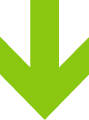 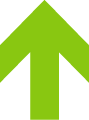 